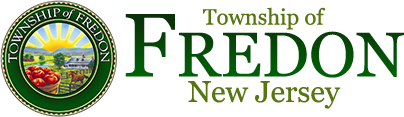 RECREATION COMMISSION SCHEDULE OF MEETING DATES 2024MEETINGS TAKE PLACE THE THIRD WEDNESDAY (UNLESS OTHERWISE NOTED BELOW) AT 7:00 PM AT THE MUNICIPAL BUILDING, 443 ROUTE 94, FREDON, NEW JERSEYWednesday, January 24					Wednesday, July 17Wednesday, February 21					Wednesday August 21Wednesday, March 20					Wednesday, September 18Wednesday, April 17					Wednesday, October 16Wednesday, May 15						Wednesday, November 13 Wednesday, June 19					Wednesday, December 18		         	     Wednesday January 15, 2025 